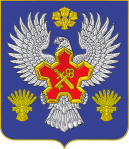 ВОЛГОГРАДСКАЯ ОБЛАСТЬ П О С Т А Н О В Л Е Н И ЕАДМИНИСТРАЦИИ ГОРОДИЩЕНСКОГО МУНИЦИПАЛЬНОГО РАЙОНАот 07 августа 2020 г. № 678-пОб утверждении прейскуранта цен на оказание
дополнительных платных услуг, предоставляемых
муниципальным бюджетным дошкольным образовательным учреждением «Городищенский детский сад «Сказка» 
Городищенского муниципального районаВ соответствии с постановлением администрации Городищенского муниципального района от 20 сентября 2013 года № 1846 
«Об утверждении положения о дополнительных платных услугах, предоставляемых муниципальными учреждениями Городищенского муниципального района», решением Городищенской районной Думы 
от 25 декабря 2014 г. № 50 «Об утверждении порядка установления цен (тарифов) на платные услуги и дополнительные платные услуги, оказываемые муниципальными учреждениями Городищенского муниципального района для граждан и юридических лиц», постановлением администрации Городищенского муниципального района от 09 июля 2012 г. № 1570 «Об утверждении порядка формирования, зачисления и расходования средств, полученных муниципальными учреждениями Городищенского муниципального района от иной приносящей доход деятельности», п о с т а н о в л я ю:1. Утвердить прейскурант цен на оказание дополнительных платных услуг, предоставляемых муниципальным бюджетным дошкольным образовательным учреждением «Городищенский детский сад «Сказка» Городищенского муниципального района в новой редакции, согласно приложению.2. Считать утратившим силу постановление администрации Городищенского муниципального района от 10 октября 2013 г. №2029 
«Об утверждении прейскуранта цен на дополнительные платные услуги, оказываемые МБДОУ «Городищенсий детский сад «Сказка» Городищенского муниципального района».3. Настоящее постановление вступает в силу со дня его подписания и подлежит опубликованию в общественно-политической газете Городищенского муниципального района «Междуречье».4. Контроль за исполнением настоящего постановления возложить на заместителя главы Городищенского муниципального района 
Румянцева О.Н.Глава Городищенскогомуниципального района                                                                 А.В. КагитинПриложениеУТВЕРЖДЕН:постановлением администрации Городищенского муниципального района от «07» августа 2020 г. № 678-п ПРЕЙСКУРАНТ ЦЕН НА ОКАЗАНИЕ ДОПОЛНИТЕЛЬНЫХ ПЛАТНЫХ УСЛУГ, ПРЕДОСТАВЛЯЕМЫХ МУНИЦИПАЛЬНЫМ БЮДЖЕТНЫМ ДОШКОЛЬНЫМ ОБРАЗОВАТЕЛЬНЫМ УЧРЕЖДЕНИЕМ «ГОРОДИЩЕНСКИЙ ДЕТСКИЙ САД «СКАЗКА» № п/пНаименование услугиЕд. изм.Стоимость предоставления одной единицы услуги (руб.)1Групповые занятия с учителем-логопедом "Говорим правильно"мес.450,002Вокальный кружок "Весёлые нотки"мес.400,003Танцевальный кружок "Современные танцы для малышей"мес.400,004Групповые занятия с педагогом-психологоммес.400,005Раннее изучение английского языкамес.400,006Приобщение детей к театральной культуре (художественно-эстетическое направление)мес.350,00